Person—myocardial infarction (history), code NExported from METEOR(AIHW's Metadata Online Registry)© Australian Institute of Health and Welfare 2024This product, excluding the AIHW logo, Commonwealth Coat of Arms and any material owned by a third party or protected by a trademark, has been released under a Creative Commons BY 4.0 (CC BY 4.0) licence. Excluded material owned by third parties may include, for example, design and layout, images obtained under licence from third parties and signatures. We have made all reasonable efforts to identify and label material owned by third parties.You may distribute, remix and build on this website’s material but must attribute the AIHW as the copyright holder, in line with our attribution policy. The full terms and conditions of this licence are available at https://creativecommons.org/licenses/by/4.0/.Enquiries relating to copyright should be addressed to info@aihw.gov.au.Enquiries or comments on the METEOR metadata or download should be directed to the METEOR team at meteor@aihw.gov.au.Person—myocardial infarction (history), code NIdentifying and definitional attributesIdentifying and definitional attributesMetadata item type:Data ElementShort name:Myocardial infarction (history)METEOR identifier:270285Registration status:Health, Standard 01/03/2005Definition:Whether the individual has had a myocardial infarction, as represented by a code.Data element concept attributesData element concept attributesIdentifying and definitional attributesIdentifying and definitional attributesData element concept:Person—myocardial infarctionMETEOR identifier:269729Registration status:Health, Standard 01/03/2005Definition:Whether the individual has had a myocardial infarction.Context:Public health, health care and clinical settings.Object class:PersonProperty:Myocardial infarction Value domain attributes Value domain attributes Identifying and definitional attributesIdentifying and definitional attributesValue domain:Myocardial infarction history code NMETEOR identifier:270814Registration status:Health, Standard 01/03/2005Definition:A code set representing myocardial infarction history.Representational attributesRepresentational attributesRepresentational attributesRepresentation class:CodeCodeData type:NumberNumberFormat:NNMaximum character length:11ValueMeaningPermissible values:1Myocardial infarction - occurred in the last 12 months2Myocardial infarction - occurred prior to the last 12 months3Myocardial infarction - occurred both in and prior to the last 12 months4No history of myocardial infarctionSupplementary values:9
 Not stated/inadequately described
 Data element attributes Data element attributes Collection and usage attributesCollection and usage attributesCollection methods:Ask the individual if he/she has had a myocardial infarction. If so determine whether it was within or prior to the last 12 months (or both). Record if evidenced by ECG changes or plasma enzyme changes.Alternatively obtain this information from appropriate documentation.Source and reference attributesSource and reference attributesSubmitting organisation:National diabetes data working groupOrigin:National Diabetes Outcomes Quality Review Initiative (NDOQRIN) data dictionary.Reference documents:Long-term Results From the Diabetes and Insulin-Glucose Infusion in Acute Myocardial Infarction (DIGAMI) Study Circulation. 1999;99: 2626-2632.Relational attributesRelational attributesRelated metadata references:Is re-engineered from  Myocardial infarction - history, version 1, DE, NHDD, NHIMG, Superseded 01/03/2005.pdf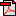  (16.7 KB)       No registration statusImplementation in Data Set Specifications:Acute coronary syndrome (clinical) DSS       Health, Superseded 01/10/2008DSS specific information: Myocardial infarction (MI) generally occurs as a result of a critical imbalance between coronary blood supply and myocardial demand. Decrease in coronary blood flow is usually due to a thrombotic occlusion of a coronary artery previously narrowed by atherosclerosis. MI is one of the most common diagnoses in hospitalised patients in industrialised countries.The most widely used in the detection of MI are creatinine kinase (CK) and (CK-MB), aspartate aminotransferase (AST) and lactate dehydrogenase (LD). Characteristic ECG changes include ST elevation, diminution of the R wave and a Q wave development. A recent study on Diabetes and Insulin-Glucose Infusion in Acute Myocardial Infarction (DIGAMI study) indicated that in diabetic patients with AMI, mortality is predicted by age, previous heart failure, and severity of the glycometabolic state at admission, but not by conventional risk factors or sex (American Heart Association 1999).

Acute coronary syndrome (clinical) DSS       Health, Superseded 07/12/2005DSS specific information: Myocardial infarction (MI) generally occurs as a result of a critical imbalance between coronary blood supply and myocardial demand. Decrease in coronary blood flow is usually due to a thrombotic occlusion of a coronary artery previously narrowed by atherosclerosis. MI is one of the most common diagnoses in hospitalised patients in industrialised countries.The most widely used in the detection of MI are creatinine kinase (CK) and (CK-MB), aspartate aminotransferase (AST) and lactate dehydrogenase (LD). Characteristic ECG changes include ST elevation, diminution of the R wave and a Q wave development. A recent study on Diabetes and Insulin-Glucose Infusion in Acute Myocardial Infarction (DIGAMI study) indicated that in diabetic patients with AMI, mortality is predicted by age, previous heart failure, and severity of the glycometabolic state at admission, but not by conventional risk factors or sex (American Heart Association 1999).

Diabetes (clinical) DSS       Health, Superseded 21/09/2005
Diabetes (clinical) NBPDS       Health, Standard 21/09/2005